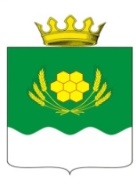 АДМИНИСТРАЦИЯ КУРТАМЫШСКОГО МУНИЦИПАЛЬНОГО ОКРУГА КУРГАНСКОЙ ОБЛАСТИПОСТАНОВЛЕНИЕот 25.04.2023г. № 138         г. КуртамышО внесении дополнения в постановление Администрации Куртамышского муниципального округа Курганской области от 7 февраля 2022 года №34 «Об утверждении муниципальной программы Куртамышского муниципального округа Курганской области «Формирование комфортной городской среды в Куртамышском муниципальном округе Курганской области»В соответствии со статьей 179 Бюджетного кодекса Российской Федерации, Федеральным законом от 6 октября 2003 года № 131-ФЗ «Об общих принципах организации местного самоуправления в Российской Федерации», Федеральным законом от 8 марта 2022 года № 46-ФЗ «О внесении изменений в отдельные законодательные акты Российской Федерации», постановлением Правительства Российской Федерации от 10 февраля 2017 года № 169 «Об утверждении правил предоставления субсидий из федерального бюджета бюджетам субъектов Российской Федерации на поддержку государственных программ субъектов Российской Федерации и муниципальных программ формирования комфортной городской среды», Уставом Куртамышского муниципального округа Курганской области, Администрация Куртамышского муниципального округа Курганской областиПОСТАНОВЛЯЕТ:1. Дополнить постановление Администрации Куртамышского муниципального округа Курганской области от 7 февраля 2022 года №34 «Об утверждении муниципальной программы Куртамышского муниципального округа Курганской области «Формирование комфортной городской среды в Куртамышском муниципальном округе Курганской области» приложением 3 «Концепция развития озеленённых общественных пространств общегородского значения».2. Опубликовать настоящее постановление в информационном бюллетене «Куртамышский муниципальный округ: официально» и разместить на официальном сайте Администрации Куртамышского муниципального округа Курганской области.3. Контроль за исполнением настоящего постановления возложить на первого заместителя Главы Куртамышского муниципального округа Курганской области.Глава Куртамышского муниципального округа Курганской области                                                                                      А.Н. ГвоздевМальков Е.В.83524921192Разослано по списку (см. оборот) «Приложение 3к постановлению Администрации Куртамышского муниципального округа Курганской области от 7 февраля 2022 года №34 «Об утверждении муниципальной программы Куртамышского муниципального округа Курганской области «Формирование комфортной городской среды в Куртамышском муниципальном округе Курганской области»Концепция развития озеленённых общественных пространств общегородского значения